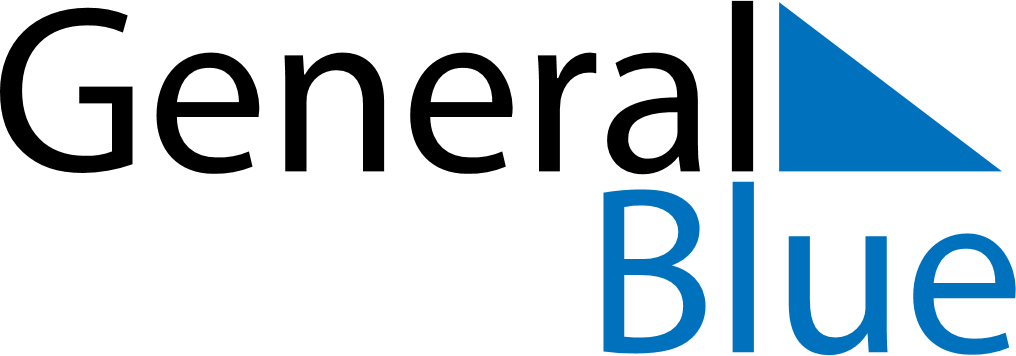 March 2024March 2024March 2024March 2024March 2024March 2024March 2024Kazanlak, BulgariaKazanlak, BulgariaKazanlak, BulgariaKazanlak, BulgariaKazanlak, BulgariaKazanlak, BulgariaKazanlak, BulgariaSundayMondayMondayTuesdayWednesdayThursdayFridaySaturday12Sunrise: 6:53 AMSunset: 6:07 PMDaylight: 11 hours and 13 minutes.Sunrise: 6:52 AMSunset: 6:08 PMDaylight: 11 hours and 16 minutes.34456789Sunrise: 6:50 AMSunset: 6:10 PMDaylight: 11 hours and 19 minutes.Sunrise: 6:48 AMSunset: 6:11 PMDaylight: 11 hours and 22 minutes.Sunrise: 6:48 AMSunset: 6:11 PMDaylight: 11 hours and 22 minutes.Sunrise: 6:47 AMSunset: 6:12 PMDaylight: 11 hours and 25 minutes.Sunrise: 6:45 AMSunset: 6:13 PMDaylight: 11 hours and 28 minutes.Sunrise: 6:43 AMSunset: 6:14 PMDaylight: 11 hours and 30 minutes.Sunrise: 6:42 AMSunset: 6:16 PMDaylight: 11 hours and 33 minutes.Sunrise: 6:40 AMSunset: 6:17 PMDaylight: 11 hours and 36 minutes.1011111213141516Sunrise: 6:38 AMSunset: 6:18 PMDaylight: 11 hours and 39 minutes.Sunrise: 6:37 AMSunset: 6:19 PMDaylight: 11 hours and 42 minutes.Sunrise: 6:37 AMSunset: 6:19 PMDaylight: 11 hours and 42 minutes.Sunrise: 6:35 AMSunset: 6:20 PMDaylight: 11 hours and 45 minutes.Sunrise: 6:33 AMSunset: 6:22 PMDaylight: 11 hours and 48 minutes.Sunrise: 6:31 AMSunset: 6:23 PMDaylight: 11 hours and 51 minutes.Sunrise: 6:30 AMSunset: 6:24 PMDaylight: 11 hours and 54 minutes.Sunrise: 6:28 AMSunset: 6:25 PMDaylight: 11 hours and 57 minutes.1718181920212223Sunrise: 6:26 AMSunset: 6:26 PMDaylight: 11 hours and 59 minutes.Sunrise: 6:24 AMSunset: 6:27 PMDaylight: 12 hours and 2 minutes.Sunrise: 6:24 AMSunset: 6:27 PMDaylight: 12 hours and 2 minutes.Sunrise: 6:23 AMSunset: 6:29 PMDaylight: 12 hours and 5 minutes.Sunrise: 6:21 AMSunset: 6:30 PMDaylight: 12 hours and 8 minutes.Sunrise: 6:19 AMSunset: 6:31 PMDaylight: 12 hours and 11 minutes.Sunrise: 6:17 AMSunset: 6:32 PMDaylight: 12 hours and 14 minutes.Sunrise: 6:16 AMSunset: 6:33 PMDaylight: 12 hours and 17 minutes.2425252627282930Sunrise: 6:14 AMSunset: 6:34 PMDaylight: 12 hours and 20 minutes.Sunrise: 6:12 AMSunset: 6:35 PMDaylight: 12 hours and 23 minutes.Sunrise: 6:12 AMSunset: 6:35 PMDaylight: 12 hours and 23 minutes.Sunrise: 6:10 AMSunset: 6:37 PMDaylight: 12 hours and 26 minutes.Sunrise: 6:09 AMSunset: 6:38 PMDaylight: 12 hours and 29 minutes.Sunrise: 6:07 AMSunset: 6:39 PMDaylight: 12 hours and 31 minutes.Sunrise: 6:05 AMSunset: 6:40 PMDaylight: 12 hours and 34 minutes.Sunrise: 6:03 AMSunset: 6:41 PMDaylight: 12 hours and 37 minutes.31Sunrise: 7:02 AMSunset: 7:42 PMDaylight: 12 hours and 40 minutes.